FORMULARZ ZGŁASZANIA UWAG DO PROJEKTU STRATEGII ROZWOJU GMINY KOMAŃCZA NA LATA 2023-2030.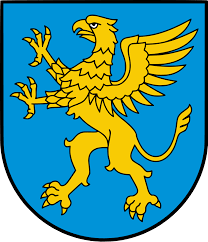 Uzupełniony formularz prosimy przesłać pocztą elektroniczną na adres: urzad@komancza.pl, w tytule maila prosimy wpisać „Konsultacje społeczne Strategii Gminy Komańcza” lub złożyć w siedzibie Urzędu Gminy Komańcza, Komańcza 166, 38-543 Komańcza.KONTAKT DO OSOBY ZGŁASZAJĄCEJ UWAGĘ: email/ tel. (zgodnie z obowiązującymi zasadami RODO):………………………………………………………Lp.TYTUŁ I NUMER ROZDZIAŁU/CZĘŚCISTRONAJEST (obecny zapis)PROPONOWANY ZAPIS (uwagi)